Dzień 5 – 15.05.2020 r.ŁĄKA W MAJU– „Ślimak, ślimak pokaż rogi”Drodzy Rodzice oto propozycja zabaw i ćwiczeń na piątek 15.05.2020 r. Życzymy miłej zabawy.I. Posłuchaj wiersza „Zawsze z domem ruszam w drogę”Nie każdemu się udanie każdemu się zdarzy,nie każdy należy do takich szczęściarzyjak ja:siłacz nad siłacze! Kto się ze mną zmierzy? Proszę:(choćby w to nie wierzył !)gdy mnie ktoś odwiedzi w domu,bo gość miły – w każdej porzegospodarza zostać możedom na plecach nosze. Dom wygodny, suchy, trwałynie za duży, nie za mały Choć mam tylko jedna nogę zawsze z domem ruszam w drogę Z domem chodzę , z domem śpię Z domem tańczę jeśli śpie Zawodu nie zrobię nikomu Czy to szczęście, czy to bieda, jeśli z domu wyjść się nie da. II. Omówienie wyglądu ślimaka winniczka Obejrzyj ilustracje; wskaż i nazwij poszczególne części jego ciała. Zwróć uwagę na sposób poruszania się i zostawianie za sobą śluzu; charakterystyczny kształt muszli. 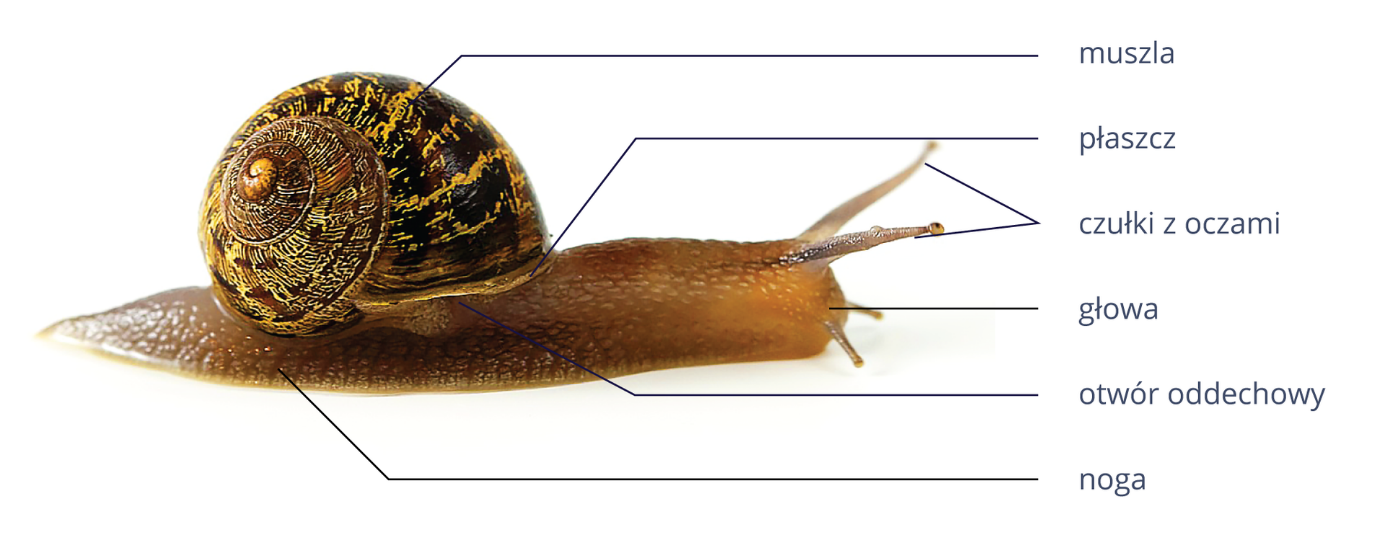 III. Ćwiczenie graficzne „Włóczkowe ślimaki”Ułóżcie sylwetę ślimaka według waszego pomysłu z kawałka włóczki. IV. Zabawa ruchowo-naśladowcza „Przestraszony ślimak”Biedroneczki wyobraźcie sobie że jesteście ślimakami. Naśladujcie sposób poruszania się tego zwierzątka. Na klaśniecie Rodzica schowajcie się do muszli  - zwińcie się. Dwa uderzenia w dłonie jest sygnałem do ponownego ruchu. V. Zabawa plastyczna „Plastelinowy ślimak” - usprawniająca mięśnie rękiDzieci modelują z plasteliny długie, cienkie wałeczki, układają je i naklejają na kartce, tworząc kształt muszli ślimaka o jak największej liczbie zwojów; dorysowują flamastrem lub kredka nogi i głowę ślimaka. 